POSTER FRIENDLY BANDUNG SEBAGAI MEDIA PUBLIKASI CITY BRANDING KOTA BANDUNG(ANALISIS SEMIOTIKA POSTER FRIENDLY BANDUNG SEBAGAI MEDIA LUAR RUANG DALAM UPAYA IMPLEMENTASI CITY BRANDING KOTA BANDUNG)Oleh :Dimas Faza Fadhillah142050480SKRIPSIUntuk Memeperoleh Gelar Sarjana Pada Program Studi Ilmu Komunikasi Fakultas Ilmu Sosial dan Ilmu Politik Universitas Pasundan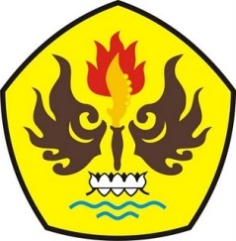 FAKULTAS ILMU SOSIAL DAN ILMU POLITIKUNIVERSITAS PASUNDANBANDUNG2016